Publicado en 41927 el 27/12/2019 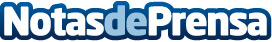 El centro de desintoxicación de adicciones Fromm Bienestar alerta a los Reyes Magos sobre el uso de móvilesEl equipo de educadores y psicólogos especialistas del centro para adolescentes y familias Fromm Bienestar avisa sobre los riesgos de algunos regalos tecnológicos para que los Reyes Magos tomen la mejor decisión en estas fechas navideñas cargadas de ilusión y puedan prevenir futuras conductas de riesgo entre menores y adolescentesDatos de contacto:Fromm Bienestarwww.frommbienestar.es670479182Nota de prensa publicada en: https://www.notasdeprensa.es/el-centro-de-desintoxicacion-de-adicciones Categorias: Educación Sociedad Infantil Ocio para niños Innovación Tecnológica http://www.notasdeprensa.es